January 28, 2016	For immediate release 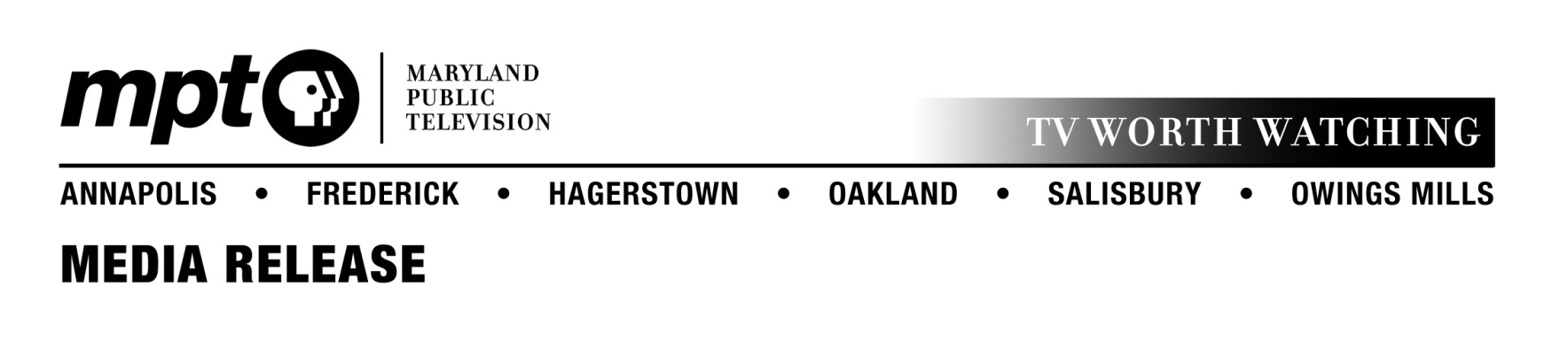 Contact: Tom Williams, APRtomwillians@mpt.orgOffice: 410-581-4031MEDIA ADVISORYGovernor’s “State of the State” address coverage on Maryland Public TelevisionWhat:	Governor Larry Hogan delivers his second State of the State address to the people of Maryland Date:		Wednesday, February 3Time:		On air at noon until approximately 1 p.m. Station:		MPT-HDRebroadcast:	Wednesday, February 3, 7 - 8 p.m. on MPT-HDStreaming live:	mpt.org  (noon until approximately 1 p.m.)Site:		Maryland State House, in AnnapolisSatellitefeed:	Media outlets needing to access a satellite feed of the coverage are asked to notify the contact person above for assistance with obtaining coordinates or other information.Summary:	Maryland Public Television (MPT) will broadcast Maryland Governor Larry Hogan’s annual State of the State Address, live on MPT-HD on Wednesday, February 3 at noon. MPT’s State Circle team, led by Jeff Salkin, will be in Annapolis to provide complete coverage of the address. MPT also will present the Democrat view of the state as part of its broadcast. Sen. Catherine Pugh, Senate Majority Leader, is scheduled to give those remarks.# # #